Заявка за регистрация в лотария
„Зелена карта” САЩ
Заявката се попълва задължително с ЛАТИНСКИ БУКВИ! Задължително трябва да изпратите снимки за документи на всички членове на семейството направени във фотостудио!
Както и да заплатите съответната такса за услугата.Попълнената форма + снимките (в суров вариант – направо от фотоапарата!) изпратете на адрес:  green.card.lottery@abv.bg  

Консултация на : 
skype: canon1d1v, на Вайбър на номера  0895764435, 0886766319, 0886970426

Помощна информация(как се изписват буквите на латинеца, пощенски код , форма за изпращане на снимки):  https://www.greencard.photony-bg.com/viewpage.php?page_id=6 

Конкретните стойности на таксата: 

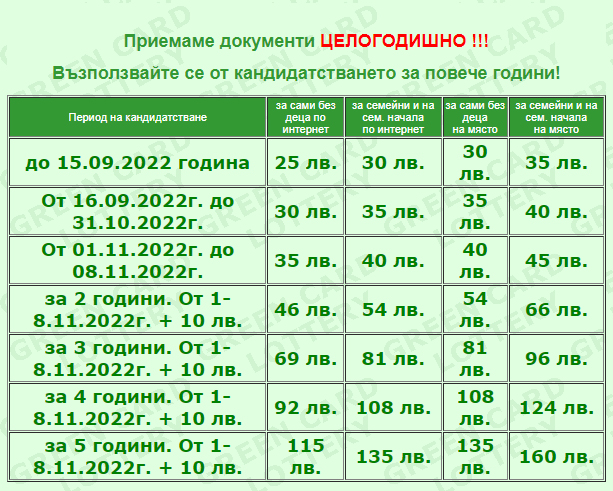 
Начини на плащане:-  Чрез Revolut към номер +359895764435

- С пощенски запис: 4002, гр. Пловдив , ул. „Гарибалди” 10, Александър Антонов Войчев  Основание за плащане: green card и вашата е-поща

- По банков път: С банков превод на Димитър Антонов Войчев. в Първа Инвистиционна Банка, IBAN: BG97 FINV 9150 1003 8608 86, BIC code: FINVBGSF Основание за плащане: green card и вашата е-поща

- Чрез Easypay: Плащането е към микросметка с Клиентски номер (КИН): 2697444904 . Офисите, където, може да платите вижте тук: https://www.easypay.bg/site/?p=offices  Основание за плащане: green card и вашата е-поща

- Чрез "ePay"(с възможност за плащане с кредитна и дебитна карта на нашия сайт:
https://www.greencard.photony-bg.com/viewpage.php?page_id=2 )

Повече информация : https://www.greencard.photony-bg.com В Пловдив снимките са БЕЗПЛАТНИ на адрес: ул. Гарибалди 10, с предварителна уговорка със Сашо – 0886970426 + ВайбърВсичко това може да направите и онлайн, чрез формата: https://www.cognitoforms.com/Photony1/ЗаявкаЗаРегистрацияВЛотарияЗеленаКартаСАЩDV2024Кампания2022Година Данни за титуляра:Име (по международен паспорт)Презиме (по международен паспорт)Фамилия (по международен паспорт)ПолДата на раждане (ДД.ММ.ГГГГ)Място на ражданеСтрана в която сте родениПощенски адрес (ул., номер, квартал, бл., ет., ап.) Град/селоОбластПощенски кодСтранаСтрана в която живеете в моментаТелефонЕ-пощаОбразование:  1)начално, 2)Средно НЕ завършено, 3)Средно завършено, 4)Средно професионално, 5)НЕ завършен университет, 6)Университет, 7)След дипломна квалификация, 8)Магистърска степен, 9)Квалификация след магистратура, 10)Докторска степенСемейно положение:  1)Сам/а, 2)женен/омъжена, 3)разведен/а, 4)вдовец/вдовица, 5) на семейни начала(без брак) Брой децаДанни за съпруга (партньора):ИмеПрезимеФамилияПолДата на раждане (ДД.ММ.ГГГГ)Място на ражданеСтрана в която сте родениПощенски адрес (ул., номер, квартал, бл., ет., ап.) Град/селоОбластПощенски кодСтранаСтрана в която живеете в моментаТелефонЕ-пощаОбразование:  1)начално, 2)Средно НЕ завършено, 3)Средно завършено, 4)Средно професионално, 5)НЕ завършен университет, 6)Университет, 7)След дипломна квалификация, 8)Магистърска степен, 9)Квалификация след магистратура, 10)Докторска степенСемейно положение:  1)Сам/а, 2)женен/омъжена, 3)разведен/а, 4)вдовец/вдовица, 5) на семейни начала(без брак) Брой децаДанни за първо детеИмеПрезимеФамилияДата на ражданеПолМясто на ражданеСтрана на ражданеДанни за второ детеИмеПрезимеФамилияДата на ражданеПолМясто на ражданеСтрана на ражданеДанни за трето детеИмеПрезимеФамилияДата на ражданеПолМясто на ражданеСтрана на ражданеТаксата ще заплатя по следния начин:1) Чрез Revolut към номер +359895764435,
2)С пощенски запис,  
3) По банков път,  
4) Чрез Easypay,  
5) Чрез ePay (с възможност за плащане с дебитна и кредитна карта),  
6) На място в Пловдив